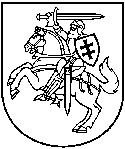 APLINKOS APSAUGOS AGENTŪRATARŠOS INTEGRUOTOS PREVENCIJOS IR KONTROLĖSLEIDIMAS Nr. T-Š.9-9/2015[2] [4] [4] [6] [7] [0] [3] [1] [0](Juridinio asmens kodas)UAB „Toksika” Šiaulių filialo pavojingų atliekų sąvartynas, Jurgeliškių k. 10, Šiaulių raj., LT-76103, tel.: 8 (41) 211029, 8 (41) 559056, faks.: 8 (41) 211030, el. p.: siauliai@toksika.ltDirektorius Bronislovas Skarbalius, tel./faks.: 8 (41) 211029, el. p. b.skarbalius@toksika.lt(veiklos vykdytojas, jo adresas, telefono, fakso Nr., elektroninio pašto adresas)UAB „Toksika”, Kuro g. 15, LT-02300 Vilnius,tel.: 8-5-2040126, el. p.: vilnius@toksika.lt(ūkinės veiklos objekto pavadinimas, adresas, telefonas)Leidimą sudaro 47 puslapiai (be priedų)Išduotas ...2015 m. birželio  26   d.			A.V.Titulinis lapas pakeistas 2018-03-26Direktorė                                       Aldona Margerienė		_______________________                                                         (vardas, pavardė)		 	(parašas)Šio leidimo parengti 3 egzemplioriaiParaiška leidimui gauti 2015-02-11 suderinta su Šiaulių visuomenės sveikatos centru Nr. S-630 (9.5.3)